         BLACKHEATH WANDERERS SPORTS CLUB          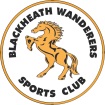 HALL HIRE – BOOKING FORM/CONTRACTHire Fees: See next page for hire charges and Deposits.Door Security (if needed) – charged at cost.  Completed hire form along with supporting documents to be provided at least 21 days before event. Hire fees can be paid in cash, by cheque or by card. The refundable deposit must be paid in cash. Cheques must be paid  at least 21 Days prior to the event and payable to Blackheath Wanderers Sports Club.Blackheath Wanderers Sports Club Rear of 63 Eltham Road Lee SE12 8UFHALL HIRE TARRIFNormal Bar Hours - 7pm to 11pmNon-members		 								£220.00Members (6 month qualify)									£120.00Extended Bar Hours - 7pm to MidnightNon- members										£270.00Members  (as above)									£170.00Above subject to returnable £100.00 DepositChildren’s Parties11am – 5pm				£30.00 per hour plus returnable deposit of £50.00Continuing after 5pm5pm – 7pm 				£50.00 per hour All Day Hall HireQuote on requestAll hires subject to our Terms & Conditions(BWSC May 2019)Date of Function:Type of Event:Full Name of Hirer: Club Member:                                                                 YES / NOFull Address of Hirer:Home Tel No.Mobile Tel No.ID Supplied:                        YES    /   NOPlease Note: It is a condition of our Licence that two forms of ID of Hirer are supplied. One must have your current address and one must have photographic IDEvent Set Up Time:Event Start Time:Event End Time:Please note: Extension from beyond 11pm carries an additional charge of £30 for the extended licence from the Council and must be submitted 21 Days Prior to the EventNumber of Guests (approx):Type of Entertainment: (Band/DJ etc)Are any of your guests under 18 years of age?                               YES    /    NOName and Tel Number for Entertainment Provider:Will there be Catering?                   YES   /    NOName and Tel Number For Catering ProviderIs Door Security Required?             YES   /   NOPlease Note: Door Security may be necessary at the discretion of Blackheath Wanderers Sports ClubHall Hire Charge:                              £Hire Deposit Paid:               £Refundable Security Deposit:       £Please Note. Security Deposit will be returned after inspection of the premises and after the conclusion of the event and when no damage or loss has occurred.I/We agree to abide by the terms and conditions as laid out in the Hall Hire Terms and ConditionsSignature of Hirer:                                         Date:Hire Approved by BWSCSigned                                                        Date: